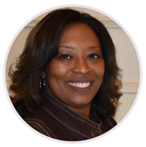 Kimberly Nyota Davis, Ph.D.Dr. Kimberly Nyota Davis was born in Cincinnati, Ohio, however spent most of her life in the Metro Atlanta area.  She graduated with a B.S. in Biology from Kennesaw State University, Masters of Arts in Counseling from Argosy University and Ph.D. in Counseling Psychology from Tennessee State University.  Kimberly is trained as a mental health professional and skilled instructor of higher education. Her specialties include health psychology, child and adolescent development, diversity and equity promotion, mentorship, and advocacy in underserved populations. Following several years working in clinical practice and higher education, Kimberly now works as a Director of Learning and Development for a training solutions organization.  She leads a team that provides corporate training and development for Fortune 500 organizations.  Kimberly has a strong Christian foundation rooted in God’s Word taught and exampled through both her natural family and church family.  Kimberly has a passion for sharing God’s love with people through generosity, kindness and service.  She worships and serves at Zion Missionary Baptist Church in Roswell, Georgia.  At ZMBC, Kimberly serves in the Missions Ministry, Christian Education and Generosity Team.  Kimberly recently had her first experience with foreign missions during a trip to Kenya in support of Life for Children Ministry.  It was through this experience that she developed a heart for the people of Kenya and passion for the work of LCM.Kimberly loves spending time with her large extended family and network of friends.  Her hobbies include traveling, reading, attending, and watching sporting events and spending time with her 3 God children.  